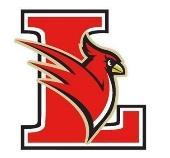 Lawrence Middle and High School Parent Teacher Organization (PTO)2455 Princeton Pike, Lawrenceville, NJ 08648				2525 Princeton Pike, Lawrenceville, NJ 08648Hello Parents and Guardians.The Lawrence Middle and High school Parent Teacher Organization extends a warm welcome to all the new students and families joining us for this 2023/2024 school year.  To all the returning students and families, Welcome Back!  We have missed you all.  We hope you all had a wonderful summer and are ready to get involved with our school and all the wonderful events and opportunities that await.  There is so much that can be accomplished with your help, together we can do anything!The LMS/LHS PTO encourages, supports, and provides for the students and teachers by supporting activities aimed to enrich student experience in the Lawrence Middle and High schools.  The PTO works to bring together families to celebrate the school. Our mission is to encourage, raise awareness and promote parent involvement to enhance all the LMS and LHS students' school environment and experiences.Our PTO does it’s best to provide our schools with funds, programs, resources, and services that enrich and maximize the education of every child and benefit the schools. To meet and exceed this important objective again this year, we need your help. Here are a few programs that we sponsored and/or supported.End-of-year celebrations for 7th, 8th and 12th gradersSpecial Programs, Workshops, Assemblies & Field Trips		           Music & Theatre Program/ LIMBOSenior awards & Scholarships				             National Staff Appreciation Week (May)Beautification efforts at both schoolsStudent CouncilsClubs and Other Departments as requestedThis year we are once again holding a fundraising drive. We are asking each family to please consider making a onetime donation of $25 (or more) to….  LMS/LHS PTO.  (All donations/contributions are tax deductible.) On our website we assigned some of the above mentioned events monetary values so parents can see where our funds go and if  they would like to request to have a specific donation amount go to a specific event they can do so in the comment section of the donation form or memo section of their check.Please visit our website (www.lmslhspto.com) to contribute and to learn more about ways you can help our students and schools through helping the PTO. We would love to have our parents involved and support us in any number of ways.We invite all parents to sign up (for FREE) to be a part of our  PTO email list. If you signed up last year you don’t need to sign up again this year. Our email list is a convenient way to stay connected with school and community events and programs and you can easily unsubscribe when your child graduates. Sign up online at www.lmslhspto.com. Also follow us on Facebook (https://www.facebook.com/LMSLHSPTO). We post important time sensitive information at least daily.We thank you for your support.  We can’t wait to see you all in person and look forward to an incredible school year.2023/2024 Board Members: President: Kim Lehrfeld, Vice President: Nicole Mulry, Recording Secretary: Keva Westray, PTO Treasurer: Praveena Muraka, Communications: Tina Cobb, Textile Coordinator: Laura SchreibersdorfContact us at: lmslhspto@gmail.com